Nasce a Sant’Agata di Militello nel 1986, vive e opera tra  Reitano (ME) e Palermo. Si diploma nel 2004 in arti applicate nella sezione arte ceramica con il massimo dei voti. Consegue il diploma Accademico di primo livello in scultura nel Marzo 2013 con il massimo dei voti. Nel 2008 lavora presso il Cantiere delle idee- centro artistico mediterraneo a Palermo, con la mansione di scultrice e svolgendo un laboratorio ludico per bambini disabili e normodotati. Nel 2009 realizza un mezzo busto commemorativo in terracotta per la famiglia Orlando di Palermo. Nel 2014 fa parte dell’equipe scultori del “390° Festino di Santa Rosalia”a Palermo per la realizzazione del Carro. Nell’ottobre ’15 frequenta un workshop di pittura con il professore Udo Dziersk docente presso l’accademia di belle arti di Dusseldorf in Germania, organizzata in un gemellaggio con l’accademia di belle arti di Palermo.  Attualmente frequenta il  biennio specialistico- sezione scultura presso l’Accademia di Belle Arti di Palermo. 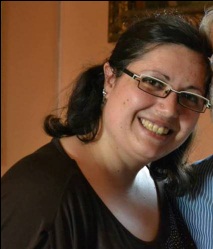 Mostre collettive:2006, “Camminando Insieme”, museo comunale Palazzo Trabia,  Santo Stefano di Camastra (ME), a cura di Luisa Giannì;2007,  seconda edizione “Camminando Insieme”, museo comunale Palazzo Trabia,  Santo Stefano di Camastra (ME), a cura di Luisa Giannì;2011, City Città Ciudad-esperimenti di arte pubblica-urban art gres(Palermo hip hop day 2011), padiglione Duro-cantieri culturali della Zia, Palermo, a cura di Fabrizio Lupo e Sergio Pausig;2012, Young talent, mostra itinerante nebroidea, da Capo d'Orlando a Ficarra, a cura di Mauro Cappotto, con pubblicazione del catalogo “YoungArt Talents”;2013, premio internazionale Limen Arte 2013 V edizione, Palazzo comunale E.Gagliardi, Vibo   Valentia (Reggio Calabria), a cura di Giorgio Bonomi e Lara Caccia, con pubblicazione del catalogo; 2014, Start up Accademia in mostra, Villa Niscemi, Palermo, a cura dell’Accademia di Belle Arti di Palermo;2014, IV esposizione delle arti visive, castello Bastione, Capo d’Orlando (ME), a cura di associazione homo faber ;2014, Armonie di Forme, convento dei carmelitani, San Piero Patti, a cura di Milo Floramo e Francesco Gianbò;2014,  Mostra d’arte visiva di forme e colori, Museo antiche tradizioni contadine, Floresta (Me), a cura di Schegge D’arte;2014,Arte expo all'orto botanico, Orto Botanico dell'università di Catania, Catania, a cura di Angelo Cottone presidente di spazio arte;2014, prima edizione di  Arte Pubblica, piazze comunali a Castell’umberto(ME), a cura di Giuseppe Greco;2015,The Credentials of Art, museo Palazzo dei Filippini, Agrigento, a cura di Angelo Cottone;2015, Seconda edizione della Mostra d’arte visiva di forme e colori, Museo antiche tradizioni contadine, Floresta (Me), a cura di Schegge D’arte;